IL RESPONSABILE DEL SETTOREVISTO 	che in data 28 SETTEMBRE dalle ore 07,00 alle ore 10,00 in Piazza M. di Bologna si svolgerà la manifestazione “camminare come metafora delle cure palliative”, organizzata dal Movimento Hospice Marche di San Severino Marche;VISTO	il D. L.vo 30/04/92, n° 285 “norme per la sicurezza della circolazione stradale” ed il relativo Regolamento di esecuzione (D.lgs. 16.12.92, n. 495);---//VISTO 		               il D.lvo n° 267 del 18/08/2000;---// O R D I N APER IL  GIORNO  28 SETTEMBRE DALLE ORE 7,00 ALLE ORE 10,00DIVIETO DI SOSTA in PIAZZA M. DI BOLOGNA.L’Ufficio Tecnico Comunale, è incaricato della posa della segnaletica del caso.  E’ FATTO OBBLIGO A CHIUNQUE SPETTI, DI OSSERVARE E FAR OSSERVARE LA PRESENTE ORDINANZA.La presente ordinanza sarà resa nota ed avrà efficacia con l’apposizione della prevista segnaletica stradale. A  norma dell’art. 3, comma 4, della Legge 07/08/90, n. 241, si avverte che, avverso alla presente  Ordinanza, chiunque vi abbia interesse potrà ricorrere per illegittimità entro 60 giorni dalla  pubblicazione, al Tribunale Amministrativo Regionale delle Marche; o in alternativa, entro 120 giorni,  proporre ricorso straordinario al Capo dello Stato.---//In relazione all’art. 37, comma 3 del D.L.vo 285/92, sempre nel termine di 60 giorni, può essere proposto ricorso, da chi abbia interesse alla apposizione della segnaletica, in relazione alla natura dei segnali apposti, al Ministero dei Lavori Pubblici, con la procedura di cui all’art. 74 del Regolamento emanato con DPR n°495/92;---//Si comunichi:- UF. TECNICO- GR. COM. PROTEZIONE CIVILE- CC STAZ MATELICA- CENTRALE OPERATIVA 118Dalla Residenza Comunale, lì 23.09.2014                                                                                 IL RESPONSABILE DEL SERVIZIO ASSOCIATO                                                                                     COMANDANTE della POLIZIA LOCALE                                                                                          (Cap.  PM Luca BONFILI)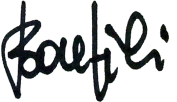 ORDINANZA N. 31Prot. 3559DISCIPLINA TEMPORANEA DELLA VIABILITA’ PIAZZA M. DI BOLOGNA